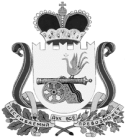 АДМИНИСТРАЦИЯВЯЗЬМА - БРЯНСКОГО СЕЛЬСКОГО ПОСЕЛЕНИЯВЯЗЕМСКОГО РАЙОНА  СМОЛЕНСКОЙ ОБЛАСТИП О С Т А Н О В Л е н и е от 15.03.2021                                                                                                          № 16Администрация Вязьма - Брянского сельского поселения Вяземского района Смоленской области   п о с т а н о в л я е т:	 1. Внести в муниципальную программу «Обеспечение мероприятий в области жилищно-коммунального хозяйства на территории Вязьма - Брянского сельского поселения Вяземского района Смоленской области», утвержденную постановлением Администрации Вязьма - Брянского сельского поселения Вяземского района Смоленской области от 15.11.2018 № 80 (в редакции постановлений Администрации Вязьма - Брянского сельского поселения Вяземского района Смоленской области от 23.04.2019 № 23, от 19.06.2019 № 36, от 19.05.2020 № 23, от 04.03.2021 № 11), следующие изменения:1.1. В Приложении к муниципальной программе:1) строкузаменить строкой2) строкузаменить строкой3) строку заменить строкой4) срокузаменить строкой	2. Обнародовать настоящее постановление путем размещения на информационном стенде и официальном сайте Администрации Вязьма - Брянского сельского поселения Вяземского района Смоленской области в информационно-телекоммуникационной сети «Интернет» (http://вязьма-брянская.рф/).	3. Контроль за исполнением данного постановления оставляю за собой.Глава муниципального образованияВязьма - Брянского  сельского поселенияВяземского района Смоленской области                                        В.П. ШайтороваО внесении изменений в муниципальную программу «Обеспечение мероприятий в области жилищно-коммунального хозяйства на территории Вязьма - Брянского сельского поселения Вяземского района Смоленской области», утвержденную постановлением Администрации Вязьма - Брянского сельского поселения Вяземского района Смоленской области от 15 ноября 2018 года № 801Основное мероприятие «Стимулирование развития жилищного хозяйства»2021-2023Администрация Вязьма - Брянского сельского поселения3 020 000,002 100 000,002 100 000,001Основное мероприятие «Стимулирование развития жилищного хозяйства»2021-2023Администрация Вязьма - Брянского сельского поселения3 029 300,002 100 000,002 100 000,001.3Расходы на осуществление мероприятий по реконструкции (капитальному ремонту) зданий (сооружений), предназначенных для размещения общественных бань2021АдминистрацияВязьма – Брянскогосельского поселения920 000,000,000,001.3Расходы на осуществление мероприятий по реконструкции (капитальному ремонту) зданий (сооружений), предназначенных для размещения общественных бань2021АдминистрацияВязьма – Брянскогосельского поселения929 300,000,000,002Основное мероприятие «Стимулирование развития коммунального хозяйства»2021-2023Администрация Вязьма -Брянского сельского поселения15  206 674,241 918 500,001 918 500,002Основное мероприятие «Стимулирование развития коммунального хозяйства»2021-2023Администрация Вязьма -Брянского сельского поселения15  197 374,241 918 500,001 918 500,002.1Содержание и текущий ремонт систем водоснабжения и водоотведения2021-2023Администрация Вязьма -Брянского сельского поселения1 535 494,241 568 500,001 568 500,002.1Содержание и текущий ремонт систем водоснабжения и водоотведения2021-2023Администрация Вязьма -Брянского сельского поселения1 526 194,241 568 500,001 568 500,00